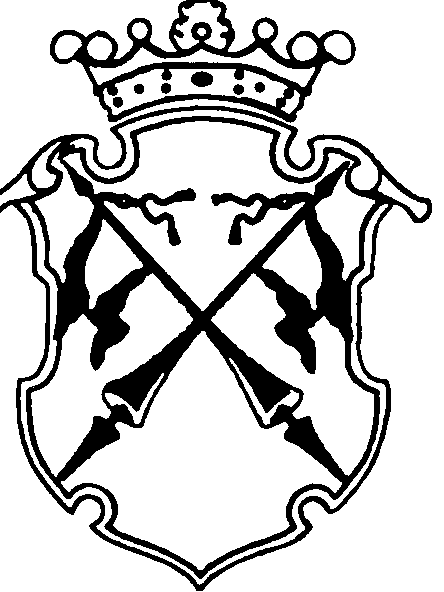 РЕСПУБЛИКА   КАРЕЛИЯКОНТРОЛЬНО-СЧЕТНЫЙ КОМИТЕТСОРТАВАЛЬСКОГО МУНИЦИПАЛЬНОГО РАЙОНАФИНАНСОВО-ЭКОНОМИЧЕСКАЯ ЭКСПЕРТИЗАна проект постановления администрацииСортавальского муниципального района«Об утверждении муниципальной программы Сортавальского муниципального района «Содержание и развитие муниципального хозяйства Сортавальского муниципального района на 2018-2022 годы»«19» сентября 2017 г.                                                                               № 45Основание для проведения экспертизы: п.7 ч.2 статьи 9 федерального закона от 07.02.2011г. №6-ФЗ «Об общих принципах организации и деятельности контрольно-счетных органов субъектов Российской Федерации и муниципальных образований», ч.2 статьи 157 Бюджетного Кодекса РФ, п.7 статьи 7 Положения о контрольно-счетном комитете Сортавальского муниципального района, утвержденного Решением Совета Сортавальского муниципального района от 26.01.2012г. №232, подпункт 3 п.1 статьи 5 «Положения о бюджетном процессе в Сортавальском муниципальном районе», утвержденного Решением Совета Сортавальского муниципального района от 24.12.2015г. №171 Цель экспертизы : оценка финансово-экономических обоснований на предмет обоснованности расходных обязательств бюджета Сортавальского муниципального района в проекте постановления администрации Сортавальского муниципального района «Об утверждении муниципальной программы Сортавальского муниципального района «Содержание и развитие муниципального хозяйства Сортавальского муниципального района на 2018-2022 годы».Предмет экспертизы : проект постановления администрации Сортавальского муниципального района «Об утверждении муниципальной программы Сортавальского муниципального района «Содержание и развитие муниципального хозяйства Сортавальского муниципального района на 2018-2022 годы» .Проект постановления администрации Сортавальского муниципального района «Об утверждении муниципальной программы Сортавальского муниципального района «Содержание и развитие муниципального хозяйства Сортавальского муниципального района на 2018-2022 годы» (далее – проект Постановления) с приложением  «Паспорт муниципальной программы «Содержание и развитие муниципального хозяйства Сортавальского муниципального района на 2018-2022 годы» (далее – Паспорт МП) представлен на экспертизу в Контрольно-счетный комитет Сортавальского муниципального района (далее- Контрольно-счетный комитет) 01 сентября 2017 года.Контрольно-счетный комитет Сортавальского муниципального района произвел экспертизу представленных МКУ «Недвижимость- ИНВЕСТ» документов по проекту Постановления администрации Сортавальского муниципального района «Об утверждении муниципальной программы Сортавальского муниципального района «Содержание и развитие муниципального хозяйства Сортавальского муниципального развития на 2018-2022 годы»Рассмотрены следующие материалы по указанному проекту: 1. Проект постановления администрации Сортавальского муниципального района «Об утверждении муниципальной программы Сортавальского муниципального района «Содержание и развитие муниципального хозяйства Сортавальского муниципального района на 2018-2022 годы» - на 1 л. Паспорт муниципальной программы «Содержание и развитие муниципального хозяйства Сортавальского муниципального района на 2018-2022 годы»- на 9 л.Приложение 1 Сведения о показателях (индикаторах) муниципальной программы, подпрограмм муниципальной программы и их значениях – 2 л.Приложение 2 Информация об основных мероприятиях (мероприятиях) муниципальной программы «Содержание и развитие муниципального хозяйства Сортавальского муниципального района на 2018-2022 годы»-2 л.Приложение 3 Финансовое обеспечение реализации муниципальной программы «Содержание и развитие муниципального хозяйства Сортавальского муниципального района на 2018-2022 годы»– 1л. Приложение 4 Финансовое обеспечение и прогнозная (справочная) оценка расходов бюджетов поселений, средств юридических лиц и других источников на реализацию муниципальной программы «Содержание и развитие муниципального хозяйства Сортавальского муниципального района на 2018-2022 годы» -2л.План реализации муниципальной программы «Содержание и развитие муниципального хозяйства Сортавальского муниципального района на2018-2022 годы» на 2018 год и плановый период-2 л.Расчет (обоснование необходимых затрат на исполнение Программы) с приложением коммерческих предложений МУП «Чистый город» и МУП «Благоустройство и озеленение» на выполнение  работ по содержанию и благоустройству кладбищ на территории Хаапалампинского и Кааламского сельских поселений и содержанию и ремонту дорог местного значения.Рассмотрев указанные документы, Контрольно-счетный комитет Сортавальского муниципального района пришел к следующим выводам:При анализе текстовой части проекта Постановление установлено, что в преамбуле делается ссылка на постановление администрации Сортавальского муниципального района от 05.08.2014г. №92 «Об утверждении Порядка разработки, реализации и оценки эффективности муниципальных программ Сортавальского муниципального района». Постановлением администрации Сортавальского муниципального района от 14.09.2017г. №79 Порядок разработки, реализации и оценки эффективности муниципальных программ Сортавальского муниципального района, утвержденный постановлением администрации Сортавальского муниципального района №92 от 05.08.2014г. признан утратившим силу с 11.07.2017г. Распоряжением администрации Сортавальского муниципального района от 11.07.2017г. №649 утвержден Порядок разработки, реализации и оценки эффективности муниципальных программ Сортавальского муниципального района. Полномочия по установлению расходных обязательств подтверждены.Стратегия социально-экономического развития Сортавальского муниципального района на момент проведения экспертизы не утверждена. Согласно п.2 Порядка разработки, реализации и оценки эффективности муниципальных программ Сортавальского муниципального района, утвержденного распоряжением администрации Сортавальского муниципального района от 11.07.2017г. №649 (далее- Порядок) муниципальной программой является система мероприятий, взаимоувязанных по задачам, срокам осуществления и ресурсам, направленных на достижение приоритетов и целей социально-экономического развития Сортавальского муниципального района. В нарушение п. 3 Порядка разработка муниципальной программы осуществлялась не исходя из принципов долгосрочных целей социально-экономического развития Сортавальского муниципального района и показателей (индикаторов) их достижения, определенных в стратегии комплексного социально-экономического развития муниципального образования на среднесрочный период.Паспорт муниципальной программы содержит все разделы приведенные в форме согласно Приложению №1 к Порядку .Исходя из определения «Муниципальное хозяйство - это совокупность предприятий и учреждений, осуществляющих на территории муниципального образования хозяйственную деятельность, направленную на удовлетворение коллективных (общественных) потребностей его населения» цель МП – «поддержание состояния муниципального хозяйства Сортавальского муниципального района, включающего в себя кладбища и автомобильные дороги местного значения, отвечающего требованиям, предъявляемым к ним, действующим законодательством» не соответствует наименованию МП «Содержание и развитие муниципального хозяйства СМР», т.е. содержание и развитие муниципальных предприятий и учреждений, осуществляющих на территории муниципального образования хозяйственную деятельность, направленную на удовлетворение коллективных (общественных) потребностей его населения. Согласно реестра муниципальной собственности СМР кладбища и автомобильные дороги местного значения не закреплены ни за одним муниципальным предприятием или учреждениям, а составляют имущество казны СМР. Задачи МП соответствуют поставленной цели, но не соответствуют наименованию .Информация об основных мероприятиях МП приведена в приложении №2 в соответствии с таблицей 2 приложения №2 к Порядку, но в нарушение п.19,20 Порядка  в графе 6 не дана развернутая характеристика планируемых изменений, в том числе в количественном относительном выражении на момент окончания срока реализации муниципальной программыВ нарушение п. 7 р. II Порядка Целевые индикаторы муниципальной программы, отраженные в Паспорте МП не носят измеряемый характер, в нарушение п. 17 Порядка целевые индикаторы, отраженные в приложении №1 не позволяют оценить прогресс в достижении цели и решении поставленных задач программы.При сопоставлении информации, содержащейся в приложениях №3 и №4 с Расчетом (обоснованием необходимых затрат на исполнение Программы)(далее-Расчет) выявлено не соответствие суммы финансового обеспечения на 2019 год. Так  в Расчете применен метод сопоставимых рыночных цен по кадастровому учету 12,1 км., и определена средняя цена на 2019 год 158,4 тыс. руб., а в приложении №3 и №4 содержится информация о финансовом обеспечении мероприятия программы «Кадастровый учет автомобильных дорог» на 2019 год в сумме 64,2 тыс. руб. Кроме того, к Расчету не представлены коммерческие предложения ООО «Агентства Кадастра и проектирования» и ИП Поташов А.А.(компания «Меридиан»). В соответствии с п.21 р. II Порядка в текстовой части МП приведены меры минимизации рисков.ЗАКЛЮЧЕНИЕ: Контрольно-счетный комитет Сортавальского муниципального района, проверив представленные МКУ «Недвижимость-ИНВЕСТ» документы по проекту Постановления администрации Сортавальского муниципального района «Об утверждении муниципальной программы Сортавальского муниципального района «Содержание и развитие муниципального хозяйства Сортавальского муниципального района на 2018-2022 годы» рекомендует отклонить проект данной муниципальной программы в связи с тем, что он требует доработки.Председатель Контрольно-счетного комитетаСортавальского муниципального района                  		Н.А. Астафьева